Введено в действие приказом директора от ________№_____ПОЛОЖЕНИЕ    о программе наставничестваЕвпатория, . 1. ОБЩИЕ ПОЛОЖЕНИЯ1.1. Настоящее Положение о программе наставничества (далее — Положение) в АНО «ПОО медицинский колледж «Монада» (далее - колледж) разработано в соответствие  с Федеральным  Законом  «Об  образовании в Российской Федерации» от 29.12.2012 года № 273-ФЗ (с изменениями), Распоряжением Минпросвещения России от 25.12.2019 г. № P-145 «Об утверждении методологии (целевой модели) наставничества обучающихся для организаций, осуществляющих образовательную деятельность по общеобразовательным, дополнительным общеобразовательным и программам среднего профессионального образования, в том числе с применением лучших практик обмена опытом между обучающимися», Письмом Министерства просвещения России от 23.01.2020 N МР-42/02 «О направлении целевой модели наставничества и методических рекомендаций» (вместе с «Методическими рекомендациями по внедрению методологии (целевой модели) наставничества обучающихся  для  организаций,  осуществляющих   образовательную деятельность по  общеобразовательным,  дополнительным  общеобразовательным и программам среднего профессионального образования, в том числе с применением лучших практик обмена опытом между обучающимися») и определяет порядок организации наставничества для внедрения практико— ориентированных и гибких образовательных технологий в АНО «ПОО медицинский колледж «Монада».  1.2.  Термины и определенияНаставничество - универсальная технология передачи опыта, знаний, формирования навыков, компетенций, метакомпетенций и ценностей через неформальное взаимообогащающее общение, основанное на доверии и партнерстве. Форма наставничества - способ реализации целевой модели через организацию работы наставнической пары или группы, участники которой находятся в заданной обстоятельствами ролевой ситуации, определяемой основной деятельностью и позицией участников. Программа наставничества - комплекс мероприятий и формирующих их действий, направленный на организацию взаимоотношений наставника и наставляемого в конкретных формах для получения ожидаемых результатов. Наставляемый - участник программы наставничества, который через взаимодействие с наставником и при его помощи и поддержке решает конкретные жизненные, личные и профессиональные задачи, приобретает новый опыт и развивает новые навыки и компетенции. В конкретных формах наставляемый может быть определен термином «обучающийся». Наставник - участник программы наставничества, имеющий успешный опыт в достижении жизненного, личностного и профессионального результата, готовый и компетентный поделиться опытом и навыками, необходимыми для стимуляции и поддержки процессов самореализации и самосовершенствования наставляемого. Куратор- сотрудник организации, осуществляющей деятельность по общеобразовательным, дополнительным общеобразовательным программам и программам среднего профессионального образования, либо организации из числа ее партнеров, который отвечает за организацию программы наставничества. Целевая модель наставничества - система условий, ресурсов и процессов, необходимых для реализации программ наставничества в образовательных организациях.1.3. Настоящее Положение: - определяет цель и задачи наставничества в соответствие с методологией (целевой моделью) наставничества обучающихся (далее - Целевая модель); -устанавливает порядок организации наставнической деятельности; -определяет права и обязанности ее участников;-определяет требования, предъявляемые к наставникам; -устанавливает способы мотивации наставников и кураторов; -определяет требования к проведению мониторинга и оценки качества процесса реализации наставничества в колледже и его эффективности. 1.4.Участниками системы наставничества в колледже являются: -наставник (педагогический работник); -лицо, в отношении которого осуществляется наставничество (далее - наставляемый); -куратор наставнической деятельности в колледже; -родители (законные представители) обучающихся; -выпускники колледжа; -представители организаций-работодателей; -организации, которые заинтересованы в реализации программ наставничества.2. ЦЕЛЬ И ЗАДАЧИ НАСТАВНИЧЕСТВА. ФУНКЦИИ ОБРАЗОВАТЕЛЬНОЙ ОРГАНИЗАЦИИ И ОБЛАСТИ ВНЕДРЕНИЯ ЦЕЛЕВОЙ МОДЕЛИ НАСТАВНИЧЕСТВА 2.1. Целью наставничества является максимально полное раскрытие потенциала личности наставляемого, необходимое для успешной личной и профессиональной самореализации, через создание условий для формирования эффективной системы поддержки, самоопределения и профессиональной ориентации обучающихся, а также оказание помощи педагогическим работникам колледжа в их профессиональном становлении, приобретении профессиональных компетенций, необходимых для выполнения должностных обязанностей. Задачами наставничества являются: - улучшение показателей в образовательной, социокультурной, спортивной и других сферах деятельности; - подготовка обучающегося к самостоятельной, осознанной и социальнопродуктивной деятельности в современном мире, содействие его профессиональной ориентации; - раскрытие личностного, творческого и профессионального потенциала обучающихся, поддержка формирования и реализации их индивидуальной образовательной траектории; - обучение наставляемых эффективным формам и методам индивидуального развития и работы в коллективе; - формирование у наставляемых способности самостоятельно преодолевать трудности, возникающие в образовательной, социокультурной и других сферах, а также при выполнении должностных обязанностей; - ускорение процесса профессионального становления и развития педагогических работников, развитие их способности самостоятельно, качественно и ответственно выполнять возложенные функциональные обязанности, повышать свой профессиональный уровень; - сокращение периода профессиональной и социальной адаптации педагогических работников при приеме на работу, закрепление педагогических кадров в колледже и создание благоприятных условий для их профессионального и должностного развития; - создание условий для эффективного обмена личностным, жизненным и профессиональным опытом для каждого субъекта образовательной и профессиональной деятельности, участвующих в наставнической деятельности; - выработка у участников системы наставничества высоких профессиональных и моральных качеств, добросовестности, ответственности, дисциплинированности, инициативности, сознательного отношения к индивидуальному развитию; - формирование открытого и эффективного сообщества вокруг колледжа, в котором выстроены доверительные и партнерские отношения между его участниками. 2.2. Внедрение целевой модели наставничества в колледже предполагает осуществление следующих функций: - назначение куратора, ответственного за организацию внедрения Целевой модели наставничества в колледже; - реализация мероприятий «Дорожной карты» внедрения Целевой модели наставничества;- ежегодная разработка, утверждение и реализация Программ наставничества;-   привлечение наставников, обучение, мотивация и контроль за их деятельностью; - инфраструктурное (в том числе - материально-техническое, информационно-методическое) обеспечение наставничества; - осуществление персонифицированного учёта обучающихся, молодых специалистов и педагогических работников, участвующих в наставнической деятельности колледжа; - проведение внутреннего мониторинга реализации и эффективности наставничества; обеспечение формирования баз данных и лучших практик наставнической деятельности в колледже; - обеспечение условий для повышения уровня профессионального мастерства педагогических работников, задействованных в реализации целевой модели наставничества, в формате непрерывного образования.3.  ПОРЯДОК ОРГАНИЗАЦИИ НАСТАВНИЧЕСКОЙ ДЕЯТЕЛЬНОСТИ 3.1. Наставническая деятельность осуществляется на основании настоящего Положения, «Дорожной карты» внедрения Целевой модели и Программы наставничества колледжа. Программа наставничества разрабатывается куратором (с участием наставников) и включает в себя: 1. Реализуемые в колледже формы наставничества с учетом вариаций ролевых моделей по каждой форме: - обучающийся-обучающийся - преподаватель-обучающийся - работодатель-обучающийся 2.Типовые индивидуальные планы развития наставляемых под руководством наставника (далее - индивидуальные планы) по каждой форме наставничества, на основе которых наставнические пары (наставляемый с наставником) разрабатывают свои индивидуальные планы с учетом выбранной ролевой модели. 3.2. Целевая модель наставничества реализуется на основании приказа директора колледжа. 3.3. Руководство и контроль за деятельностью наставничества осуществляют заместитель директора по УВР колледжа. 3.4. Заместитель директора по УВР, заведующая практикой, заведующие отделением, методист, педагог-психолог осуществляют сопровождение, мониторинг, оценку и контроль выполнения программ наставничества по соответствующим направлениям. 3.5. Куратор реализации Целевой модели наставничества назначается приказом директора. 3.6. Реализация наставнической программы происходит через работу куратора с двумя базами: базой наставляемых и базой наставников. База наставляемых и база наставников определяется в зависимости от потребностей колледжа в целом и от потребностей участников образовательных отношений: педагогов, обучающихся. (Приложение №1, Приложение №2.) 3.7. Наставничество устанавливается в отношении нуждающихся в нем лиц, испытывающих потребность в развитии/освоении новых мета-компетенций и/или профессиональных компетенций. Наставляемыми могут быть обучающиеся:   - проявившие выдающиеся способности, для подготовки их олимпиадам и конкурсам; - демонстрирующие неудовлетворительные образовательные результаты; - с ограниченными возможностями здоровья; - попавшие в трудную жизненную ситуацию (обучающиеся «группы риска»); - не принимающие участие в жизни колледжа, отстраненные от коллектива обучающихся, изъявивших желание в назначении наставника; - педагогические работники, изъявившие желание в назначении наставника. 3.8. Наставниками могут быть: - обучающиеся выпускных групп колледжа, мотивированные помочь общающимся младших курсов; - педагогические работники и иные должностные лица колледжа; - квалифицированные сотрудники лечебных учреждений, заинтересованные в подготовке будущих кадров; - представители организаций от работодателей, иных учреждений и организаций, некоммерческих организаций и иных организаций любых форм собственности, изъявивших готовность принять участие в реализации Целевой модели наставничества. 3.9. Наставничество может быть как индивидуальное (направленное на одного обучающегося), так и коллективное (направленное на группу обучающихся). Куратор учебной группы, назначенный приказом на учебный год, является и наставником для обучающихся своей группы. Индивидуальную работу с обучающимися куратор-наставник отражает в журнале куратора. При необходимости, в учебной группе могут дополнительно создаваться реализуемые в колледже формы наставничества с учетом вариаций ролевых моделей по каждой форме. Закрепление наставников оформляется приказом директора колледжа. Основанием для приказа является обоюдное согласие предполагаемого наставника и наставляемого. 3.10. Модель «работодатель - обучающийся» реализуется в основном в рамках договоров сотрудничества с преподавателями - внештатными совместителями и в соответствии с заключенными договорами по прохождению производственной практики в лечебно- профилактических учреждениях Республики Крым. 3.11. Длительность и сроки наставничества устанавливаются индивидуально для каждой учебной группы или для наставнической пары (от 1 месяца и не более 1 учебного года) в зависимости от планируемых результатов, с формулированных в индивидуальном плане по итогам анализа потребности в развитии наставляемого. В случае быстрого и успешного освоения лицом, в отношении которого осуществляется наставничество, необходимых компетенций, наставничество по согласованию с наставником и куратором может быть завершено досрочно. Срок наставничества может быть продлен в случае временной нетрудоспособности, командировки или иного продолжительного отсутствия по уважительным причинам наставника или лица, в отношении которого осуществляется наставничество. 3.12. Замена наставника производится приказом директора колледжа, основанием могут выступать следующие обстоятельства: -прекращение наставником трудовых отношений с колледжем; -психологическая несовместимость наставника и наставляемого; -систематическое неисполнение наставником своих обязанностей; -привлечение наставника к дисциплинарной ответственности; -обоснованная просьба наставника или лица, в отношении которого : осуществляется наставничество. При замене наставника период наставничества не меняется. 3.13. Этапы наставнической деятельности в АНО «ПОО медицинский колледж «Монада» осуществляются в соответствие с «Дорожной картой» внедрения Целевой модели и включают в себя следующие этапы: Этап 1. Подготовка условий для запуска Целевой модели. Этап 2. Формирование базы наставляемых. Этап 3. Формирование базы наставников. Этап 4. Формирование наставнических пар (групп). Этап 5. Организация и осуществление работы наставнических пар (групп). Этап 6. Завершение внедрения Целевой модели. 3.14. На первом этапе происходит подготовка условий для запуска наставничества в АНО «ПОО медицинский колледж «Монада» включающая в себя информирование потенциальных участников наставнической деятельности, определение заинтересованных аудиторий, сбор и обработку предварительных запросов наставляемых, определение форм, ролевых моделей наставничества на ближайший год, исходя из потребностей колледжа, заключение партнерских соглашений с организациями - социальными партнерами, участвующими в реализации программ наставничества колледжа. 3.15. На втором этапе составляется перечень лиц, желающих иметь наставников, проводится уточняющий анализ их потребности в обучении, например, с помощью диагностических бесед. На данном этапе собираются: -согласия на обработку персональных данных от тех участников Программы наставничества в колледже, которые еще не давали такого согласия; -согласия на участие в Программе наставничества от будущих участников наставнической деятельности и их родителей (законных представителей), если участники - несовершеннолетние. 3.16. На третьем этапе проводится организационная работа по формированию потенциальных наставников, формируется и утверждается база наставников. Для формирования базы наставников и куратора реализации Целевой программы, кандидатуры педагогических работников рассматриваются на заседании методического совета по представлению методического совета и/или администрации колледжа с учетом критериев отбора наставников и куратора ( Приложение №3) 3.17. В рамках следующего этапа происходит формирование - наставнических пар (групп) с учетом вариаций ролевых моделей по каждой форме и разработка индивидуальных планов в зависимости от целей наставничества. (Приложения № 4,5,6).  По итогам осуществления данного  этапа приказом директора колледжа утверждается Программа наставничества на текущий учебный год. (Приложение №7). При необходимости организовываются мероприятия по развитию  наставников в формате «Школы наставников», которые включаются в программу наставничества. 3.18. На пятом этапе проводится текущая работа куратора, наставников и наставляемых по осуществлению мероприятий Программ наставничества. 3.19. Шестой этап включает в себя подведение итогов, проведение итоговых мероприятий, награждение эффективных участников наставнической деятельности. 4. ПРАВА И ОБЯЗАННОСТИ КУРАТОРА 4.1. На куратора возлагаются следующие обязанности: - формирование и актуализация базы наставников и наставляемых; - работка проекта ежегодной Программы наставничества колледжа; - организация и контроль мероприятий в рамках утвержденной Программы наставничества; - подготовка проектов документов, сопровождающих наставническую деятельность и представление их на утверждение директору колледжа; - оказание своевременной информационной, методической и консультационной поддержки участникам наставнической деятельности; - мониторинг и оценка качества реализованных Программ наставничества;- срез анализ в разрезе осуществленных форм наставничества; - оценка соответствия условий организации Программ наставничества требованиям и принципам Целевой модели; - своевременный сбор данных по оценке эффективности внедрения Целевой модели по запросам Министерства образования, науки и молодежи Республики Крым; - получение обратной связи от участников Программы наставничества и иных причастных к ее реализации лиц (через опросы, анкетирование), обработка полученных результатов; - анализ, обобщение положительного опыта осуществления наставнической деятельности в колледже и участие в его распространении. 4.2. Куратор имеет право: - запрашивать документы (индивидуальные планы, заявления, представления, анкеты) и информацию (для осуществления мониторинга и ленки) от участников наставнической деятельности;  - организовать сбор данных о наставляемых через доступные источники  (родители, заведующие отделениями, психолог,  профориентационные тесты и др.); - вносить предложения по изменениям и дополнениям в документы колледжа, сопровождающие наставническую деятельность; - инициировать мероприятия в рамках организации наставнической деятельности  в колледже; - принимать участие во встречах наставников с наставляемыми; - вносить на рассмотрение руководству колледжа предложения о поощрении участников наставнической деятельности; организации  взаимодействия наставнических пар; - на поощрение при выполнении показателей эффективности  наставничества и высокого качества Программ наставничества.  5. ПРАВА И ОБЯЗАННОСТИ НАСТАВНИКА 5.1. Наставник обязан: - помогать разрабатывать Индивидуальный план развития наставляемого, своевременно и оперативно вносить в него коррективы, контролировать его выполнение, оценивать фактический результат осуществления запланированных мероприятий; - в соответствии с Программой наставничества лично встречаться с наставляемым для осуществления мероприятий, контроля степени их выполнения, обсуждения, (при необходимости), коррекции Индивидуального плана, выбора методов наставнической деятельности; - выявлять и совместно устранять допущенные ошибки в деятельности наставляемого в рамках мероприятий Индивидуального плана; - передавать наставляемому накопленный опыт, обучать наиболее рациональным приемам и современным методам работы или поведения, в т.ч. оказывать наставляемому помощь по принятию правильных решений в нестандартных ситуациях и пр.; - своевременно реагировать на проявления недисциплинированности наставляемого; -личным примером развивать положительные качества наставляемого, при необходимости  корректировать его поведение; - принимать участие в мероприятиях, организуемых для наставников в колледже, в том числе  в рамках «Школы наставников». 5.2. Наставник имеет право: -привлекать наставляемого к участию в мероприятиях, связанных с реализацией Программы наставничества; -участвовать в обсуждении вопросов, связанных с наставничеством в колледже, в том числе  с деятельностью наставляемого;-выбирать формы и методы контроля деятельности наставляемого и своевременности выполнения заданий, проектов, определенных - Индивидуальным планом; -требовать выполнения наставляемым Индивидуального плана; -в составе комиссий принимать участие в аттестации наставляемого (для формы наставничества «преподаватель-преподаватель») и иных оценочных или конкурсных мероприятиях; -принимать участие в оценке качества реализованных Программ наставничества, в оценке соответствия условий организации Программ наставничества требованиям и принципам Целевой модели и эффективности внедрения Целевой модели; -обращаться к куратору с предложениями по внесению изменений и дополнений в документацию и инструменты осуществления Программ наставничества, за организационно-методической поддержкой; -обращаться к директору колледжа с мотивированным заявлением о сложении обязанностей наставника по причинам личного характера или спешного выполнения лицом, в отношении которого осуществляется наставничество, мероприятий индивидуального плана развития.6. ПРАВА И ОБЯЗАННОСТИ НАСТАВЛЯЕМОГО  6.1. Наставляемый обязан: - выполнять задания, определенные в Индивидуальном плане, в установленные сроки, и периодически обсуждать с наставником вопросы, связанные с выполнением Индивидуального плана; - совместно с наставником развивать дефицитные компетенции, выявлять и устранять допущенные ошибки; - выполнять указания и рекомендации наставника, связанные с выполнением индивидуального плана, учиться у него практическому решению поставленных задач, формировать поведенческие навыки; - отчитываться перед наставником (в части выполнения касающихся его мероприятий Индивидуального плана); - сообщать наставнику о трудностях, возникших в связи с исполнением определенных пунктов Индивидуального плана; - проявлять дисциплинированность, организованность и ответственное отношение к учебе и всем видам деятельности в рамках наставничества; -принимать участие в мероприятиях, организованных для лиц, в отношении которых осуществляется наставничество, в соответствии с Программой  наставничества колледжа. 6.2. Наставляемый имеет право: - пользоваться имеющейся в колледже нормативной, информационно - аналитической  и учебно-методической документацией, материалами и иными ресурсами, обеспечивающими реализацию Индивидуального плана; - в индивидуальном порядке обращаться к наставнику за советом, помощью по вопросам, связанным с наставничеством, запрашивать интересующую формацию; -принимать участие в оценке качества реализованных Программ наставничества, в оценке соответствия условий организации Программ наставничества требованиям и принципам Целевой модели и эффективности внедрения Целевой модели; - при невозможности установления личного контакта с наставником выходить с соответствующим ходатайством о его замене к куратору наставнической деятельности в колледже. 7.  МОНИТОРИНГ И ОЦЕНКА РЕЗУЛЬТАТОВ РЕАЛИЗАЦИИ ПРОГРАММ НАСТАВНИЧЕСТВА 7.1. Оценка качества процесса реализации Программ наставничества направлена на: - изучение (оценку) качества реализованных в колледже Программ наставничества, их сильных и слабых сторон, качества совместной работы  групп «наставник-наставляемый» посредством проведения куратором анализа; - выявление соответствия условий организации Программ наставничества в  колледже требованиям и принципам Целевой модели. 7.2. Оценка эффективности внедрения Целевой модели осуществляется с периодичностью 1 раз в учебном году. 7.3. Оценка реализации Программ наставничества также осуществляется на основе анкет удовлетворенности наставников и наставляемых организацией наставнической деятельности в колледже. 7.4. В целях обеспечения открытости реализации Целевой модели в колледже на  официальном сайте  размещается и своевременно обновляется  следующая информация: - список наставников; - перечень социальных партнеров, участвующих в реализации Программы  наставничества в колледже; - анонсы мероприятий, проводимых в рамках внедрения Целевой модели и др.8. МОТИВАЦИЯ УЧАСТНИКОВ К НАСТАВНИЧЕСКОЙ ДЕЯТЕЛЬНОСТИ 8.1. Участники системы наставничества в колледже, показавшие высокие результаты, могут быть представлены решением директора колледжа к следующим видам поощрений: - публичное признание значимости их работы: объявление благодарности, вознаграждение  почетной грамотой и др.; - размещение информации (например, фотографий, документов о поощрении, документов о достижениях наставляемых и др.) на сайте и страницах  колледжа в социальных сетях; - благодарственные письма родителям наставников из числа обучающихся. 8.2. Результаты наставнической деятельности могут учитываться при  проведении  аттестации педагогических работников-наставников, а также при  определении стимулирующих выплат сотрудника колледжа. 8.3. Руководство колледжа вправе применять иные методы нематериальной и материальной мотивации с целью развития и пропаганды института наставничеств и повышения его эффективности.Приложение 1 ФОРМА РЕЕСТРА НАСТАВНИКОВПриложение 2ФОРМА БАЗЫ НАСТАВЛЯЕМЫХПриложение 3Критерии и показатели отбора (выдвижения) наставников образовательной организацииНаставники подбираются из числа наиболее подготовленных лиц, обладающих высокими профессиональными качествами, имеющих стабильные показатели в работе и достижения в учебе, способность и готовность делиться своим опытом, имеющих системное представление о работе в целом, обладающих коммуникативными навыками и гибкостью в общении.Общими и обязательными критериями для выдвижения для всех категорий наставников и куратора колледжа являются: − авторитетность в среде коллег и обучающихся;− высокий уровень развития ключевых компетенций: • способность развивать других• способность выстраивать отношения с окружающими  ответственность• нацеленность на результат• умение мотивировать и вдохновлять других• способность к собственному профессиональному и личностному развитию.Дополнительные критерии в разрезе форм наставничества приведены в таблице ниже.Кандидат на должность куратора должен соответствовать критериям по форме наставничества «Педагог - педагог» и обладать дополнительно опытом управления персоналом, проектами, быть способным ставить цели, организовывать и контролировать работу коллектива, выстраивать коммуникативные каналы с наставниками и наставляемыми, вести переговоры с потенциальными партнерами колледжа.Приложение № 4 Примерный индивидуальный планработы наставника(форма – «преподаватель-обучающийся»)                                            Автономная  некоммерческая организация                                     «Профессиональная образовательная организация                                             медицинский колледж «Монада»                                                        ИНДИВИДУАЛЬНЫЙ ПЛАН РАБОТЫ                                   наставника ____________________________ (ФИО)                                   обучающейся ___________________________(ФИО)                                                                                    на 20__-   20___ учебный год Евпатория, 20___г.    Цель и задачи работы с обучающимся:Цели программы: Создание условий для формирования эффективной системы поддержки, самоопределения и профессиональной ориентации обучающихся  АНО «ПОО медицинский колледж «Монада».Задачи программы: Универсальность технологии наставничества формы «преподаватель - обучающийся» позволяет применять ее для решения целого спектра задач практически любого обучающегося:● обучающегося, который оказался перед ситуацией сложного выбора образовательной траектории или профессии, недостаточно мотивирован к учебе, испытывает трудности с адаптацией в коллективе;обучающемуся, которому сложно раскрыть свой потенциал в рамках стандартной образовательной программы либо который испытывает трудности коммуникации;  обучающегося, который не видит карьерной перспективы и возможности трудоустройства в своем регионе;  обучающегося с ограниченными возможностями здоровья (ОВЗ), которому приходится преодолевать психологические барьеры.      Содержание деятельности  (пример -обучающиеся первого курса) 1. Индивидуальный план работы Наставник                                             ______________  / инициалы, фамилия   Обучающийся                                           ______________ / инициалы, фамилия  «____»  _______ 20__г.  Самооценка деятельности в процессе реализации наставнической программы (что получилось, над чем необходимо работать дальше) ____________________________________________________________________________________________________ ____________________________________________________________________________________________________ _____________________________________________________________________________________________________ Предложения о продлении (завершении) наставнической программы ____________________________________________________________________________________________________ Дата ____________ Подпись наставника _____________________ Заключение куратора по результатам итогового мероприятия наставнической программы _______________________________________________________________ ____________________________________________________________________ Дата.   Подпись куратора от ОО __________(ФИО)Приложение 5Примерный индивидуальный план работы наставника (форма – «Работодатель-обучающийся») АНО «ПОО медицинский колледж «Монада»           ИНДИВИДУАЛЬНЫЙ ПЛАН РАБОТЫ наставника____________________________ (ФИО) обучающегося ___________________________(ФИО) на 20__-20___ учебный год Евпатория , 202_ г.Цель и задачи работы с обучающимися: получение обучающимися актуализированного профессионального опыта и развитие личностных качеств, необходимых для осознанного целеполагания, профессиональной самореализации и трудоустройства. Задачи программы:  взаимодействие обучающегося и представителя работодателя от лечебно - профилактического учреждения для освоения корпоративной и профессиональной культуры, получение конкретных профессиональных навыков, необходимых для вступления в трудовую деятельность. привлечение сотрудников лечебно-профилактических учреждений для подготовки обучающихся к профессиональным конкурсам и чемпионатам профессионального мастерства на рабочем месте, проведения различных видов практики, дуального обучения. взаимодействие обучающегося и представителя работодателя с целью трудоустройства в своем регионе;  взаимодействие обучающегося с ограниченными возможностями здоровья (ОВЗ), и представителя работодателя, которому приходится преодолевать психологические барьеры при трудоустройстве. адаптация молодого специалиста на потенциальном месте работы, когда обучающийся решает реальные задачи в рамках своей рабочей деятельности. сократить адаптационный период при прохождении производственной практики и при дальнейшем трудоустройстве.Содержание деятельности (пример) 2. Индивидуальный план работы Наставник                                             ______________  / инициалы, фамилия   Обучающийся                                           ______________ / инициалы, фамилия  «____»  _______ 20__г.  Самооценка деятельности в процессе реализации наставнической программы (что получилось, над чем необходимо работать дальше) ____________________________________________________________________________________________________ ____________________________________________________________________________________________________ _____________________________________________________________________________________________________ Предложения о продлении (завершении) наставнической программы  _______________________________________________________________________________________________________ Дата ____________ Подпись наставника _____________________ Заключение куратора по результатам итогового мероприятия наставнической программы _______________________________________________________________ ____________________________________________________________________ Дата. Подпись куратора от ОО __________(ФИО)Приложение № 6Типовой индивидуальный план наставничества обучающегося, попавшего в трудную жизненную ситуацию Ф.И.О., должность наставляемого (несовершеннолетнего лица, в отношении которого осуществляется наставничество) ________________________________________________________________________ ________________________________________________________________________ Ф.И.О., должность наставника ________________________________________________________________________ ________________________________________________________________________ Период наставничества: с «____» ___________20____г. по «____»___________20____г. Причина постановки на учёт: _________________________________________ Цель: социальная адаптация несовершеннолетних, находящихся в социально опасном положении в обществе. Задачи: -предупреждение правонарушений и отклоняющегося поведения несовершеннолетних, находящихся в социально опасном положении;-социальная защита несовершеннолетних, находящихся в социально опасном положении, стоящих на учёте; - профилактика правонарушений среди подростков; -организация культурообразующего, познавательно-развивающего досуга и отдыха детей и подростков, стоящих на учёте. Мероприятия по наставничеству Самооценка деятельности в процессе реализации наставнической программы (что получилось, над чем необходимо работать дальше) ____________________________________________________________________________________________________ ____________________________________________________________________________________________________ _____________________________________________________________________________________________________ Предложения о продлении (завершении) наставнической программы ____________________________________________________________________________________________________ Дата ____________ Подпись наставника _____________________ Заключение куратора по результатам итогового мероприятия наставнической программы _______________________________________________________________ ____________________________________________________________________ Дата. Подпись куратора от ОО __________(ФИО)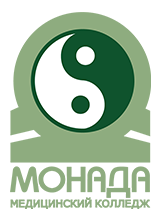 Автономная некоммерческая организация«Профессиональная образовательная  организациямедицинский колледж «Монада»г. ЕвпаторияРассмотрено и одобрено на заседании педагогического совета«___» ____________ 20___г.Протокол №____УТВЕРЖДАЮДиректор АНО «ПОО медицинский колледж «Монада» «______»_____________ 20___г. _______________ Л.С.Пустовалова№Ф.И.О. наставникаМесто работы/учебы наставникаОсновные компетенции наставникаДата вхождения в программуФ.И.О. наставляемого, должность/ специальность, группаФорма наставничестваДата завершения программыРезультаты программыСсылка на кейс/отзыв наставника размещенные на сайте№Ф.И.О. наставляемогоОсновной запрос наставляемогоДата вхождения в программуФ.И.О. наставника Место работы/учебы наставникаФорма наставничестваДата завершения программыРезультаты программыСсылка на кейс/отзыв наставляемого Размещенные на сайтеОтметка о прохождении программыФорма наставничестваКритерии    Преподаватель - обучающийся− опытный педагог, имеющий педагогический стаж работы не менее 3 лет;− педагог, склонный к активной общественной работе,	лояльный	участник	педагогического сообщества колледжа;- педагог, обладающий высоким уровнем профессиональной подготовки, коммуникативными навыками и гибкостью в общении, имеющий опыт воспитательной и методической работы, стабильныепоказатели в профессиональной деятельности, демонстрирующий способность и готовность делиться профессиональным опытом и оказывать всестороннюю помощь обучающимсяОбучающийся- обучающийся− активный	обучающийся	выпускных	курсов, обладающий лидерскими и организаторскими качествами,        нетривиальностью	мышления, демонстрирующий	высокие	образовательные результаты;− победитель конкурсов, олимпиад, проектов и соревнований;− лидер группы, принимающий активное участие в жизни	колледжа	(конкурсы,	театральные постановки,	общественная          деятельность, внеурочная деятельность);− возможный участник всероссийских организаций или объединений, волонтерского движения.Преподаватель-преподаватель− опытный педагог, имеющий педагогический стаж работы не менее 5 лет, первую или высшую квалификационную категорию;− преподаватель, имеющий	профессиональные успехи (победитель различных профессиональных конкурсов, автор учебных пособий и материалов, участник или ведущий вебинаров и семинаров);− педагог, склонный к активной общественной работе,	лояльный	участник	педагогического сообщества колледжа;− педагог,	обладающий	высоким	уровнем профессиональной            подготовки,            комму-никативными навыками и гибкостью в общении,имеющий опыт воспитательной и методической работы,	стабильные	показатели	в профессиональной                                 деятельности, демонстрирующий	способность	и	готовность делиться профессиональным опытом и оказывать практическую помощь коллегам.Работодатель -обучающийся− неравнодушный профессионал с опытом работы не менее 5 лет, активной жизненной позицией, высокой квалификацией;− имеет стабильно высокие показатели в работе;− обладает	развитыми	коммуникативными навыками,     гибкостью     в     общении,	умением отнестись к обучающемуся как к равному в диалоге и потенциально будущему коллеге;− способен	и	готов	делиться	опытом,	имеет системное представление о своем участке работы, лояльный, поддерживающий стандарты и правила организации;− возможно, выпускник колледжа.Сведения об обучающемсяСведения об обучающемсяФИО обучающегосяСпециальностьГруппаПричины, которые позволяют обучающемуся  работать с наставником - преподавателемСведения о преподавателе-наставникеСведения о преподавателе-наставникеФИООбразование (наименование ОО, год окончания, специальность, квалификация по диплому)Педагогический стажМесто работыДолжностьУчебная дисциплина/ МДККураторствоКвалификационная категория- Изучение уровня адаптации наставляемого, в новых социальных  условиях (студенческой группе) Исследование личности наставляемого: интересов и способностей (диагностика, анкетирование) - Беседа: «Правила поведения  и внутреннего распорядка в колледже». - Контроль посещаемости занятий, по расписанию и выполнения домашних заданий - Взаимодействие наставника с родителями наставляемого - Знакомство наставляемого с «Правами и обязанностями юного гражданина» нашей страны. - Беседа  «Влияние алкоголя и никотина на интеллектуальное и физическое развитие подростков ». - Контроль посещаемости занятий, по расписанию и выполнения домашних заданий - Взаимодействие наставника с родителями наставляемого - Беседа «Правила культуры поведения в общественных мессах, в транспорте» - Беседа: "Как проходит мой досуг» (увлечения и хобби) - Контроль посещаемости занятий, по расписанию и выполнения домашних заданий - Взаимодействие наставника с родителями наставляемого - Беседа «Профилактика правонарушения среди молодежи» - Беседа «Мои  результаты» (подведение итогов и анализ 1 семестра) - Контроль посещаемости занятий, по расписанию и выполнения домашних заданий - Взаимодействие наставника с родителями наставляемого    - Беседа «Строим планы на второй семестр» - Знакомство наставляемого с законом «О профилактике и безнадзорности и правонарушений среди несовершеннолетних» - Контроль посещаемости занятий, по расписанию и выполнения домашних заданий - Взаимодействие наставника с родителями наставляемого - Беседа «Есть такая профессия – Родину защищать»    -Беседа «Нравственная грамматика» - Контроль посещаемости занятий, по расписанию и выполнения домашних заданий - Взаимодействие наставника с родителями наставляемого - Беседа: «Что такое самовоспитание или я среди людей, люди вокруг меня» .-Контроль посещаемости занятий, по расписанию и выполнения домашних заданий - Взаимодействие наставника с родителями наставляемого - Беседа «Милосердие – это…» - Контроль посещаемости занятий, по расписанию и выполнения домашних заданий - Взаимодействие наставника с родителями наставляемого - Беседа: «История моей семьи в истории моей страны» - Контроль посещаемости занятий, по расписанию и выполнения домашних заданий - Взаимодействие наставника с родителями наставляемого -Оценка психолого-педагогических изменений (тестирование / собеседование) - Индивидуальная беседа «Итоги года – впереди сессия» - Контроль посещаемости занятий, по расписанию и выполнения домашнего задания - Взаимодействие наставника с родителями наставляемого № п\п Наименование мероприятия Дата проведения мероприятия Форма проведения Отметка о выполнении с анализом результата  Сведения об обучающемся  Сведения об обучающемся  ФИО обучающегося Специальность  Группа  Причины, которые позволяют обучающемуся работать с наставником - преподавателем Сведения о наставнике из числа работодателей Сведения о наставнике из числа работодателей ФИО Образование (наименование ОО, год окончания, специальность, квалификация по диплому) Стаж работы (при наличии - педагогический стаж) Место работы Должность  Преподавательская деятельность (Учебная дисциплина/ МДК) - - Исследование личности наставляемого: интересов и способностей (диагностика, анкетирование) - - Повышение уровня мотивированности и осознанности обучающихся  в вопросах саморазвития и профессионального образования  - - Контроль посещаемости занятий, по расписанию и выполнения домашних заданий - - Помощь в раскрытии и оценке личного и профессионального потенциала обучающегося --Повышение уровня профессиональной подготовки обучающегося  - - Беседа  Влияние алкоголя и никотина на интеллектуальное и физическое развитие подростков.  - -Ускорение процесса освоения основных навыков профессии  - - Взаимодействие наставника с родителями наставляемого - - Беседа «Правила культуры поведения в общественных мессах, в транспорте»     -    -Беседа: "Как проходит мой досуг» (увлечения и хобби) - - Контроль посещаемости занятий, по расписанию и выполнения домашних заданий - - Взаимодействие наставника с родителями наставляемого --Беседа «Профилактика правонарушения среди молодежи» - - Беседа «Мои результаты» (подведение итогов и анализ 1 семестра) --Содействие выработке навыков профессионального поведения, соответствующего профессионально-этическим стандартам и правилам --Взаимодействие наставника с родителями наставляемого   -  -Беседа «Строим планы на второй семестр»   - Знакомство наставляемого с законом «О профилактике и безнадзорности и правонарушений среди несовершеннолетних» Знакомство наставляемого с законом «О профилактике и безнадзорности и правонарушений среди несовершеннолетних»   - Контроль посещаемости занятий, по расписанию и выполнения домашних заданий Контроль посещаемости занятий, по расписанию и выполнения домашних заданий   - Взаимодействие наставника с родителями наставляемого Взаимодействие наставника с родителями наставляемого - Беседа «Есть такая профессия – Родину защищать» Беседа «Есть такая профессия – Родину защищать» -Развитие у обучающегося интереса к трудовой деятельности  Развитие у обучающегося интереса к трудовой деятельности  -Контроль посещаемости занятий, по расписанию и выполнения домашних заданий Контроль посещаемости занятий, по расписанию и выполнения домашних заданий -Взаимодействие наставника с родителями наставляемого Взаимодействие наставника с родителями наставляемого - Беседа: «Что такое самовоспитание или я среди людей, люди вокруг меня.» Беседа: «Что такое самовоспитание или я среди людей, люди вокруг меня.» - Контроль посещаемости занятий, по расписанию и выполнения домашних заданий Контроль посещаемости занятий, по расписанию и выполнения домашних заданий - Взаимодействие наставника с родителями наставляемого Взаимодействие наставника с родителями наставляемого - Беседа «Милосердие – это…» Беседа «Милосердие – это…» - Контроль посещаемости занятий, по расписанию и выполнения домашних заданий Контроль посещаемости занятий, по расписанию и выполнения домашних заданий - Взаимодействие наставника с родителями наставляемого Взаимодействие наставника с родителями наставляемого - Беседа: «История моей семьи в истории моей страны» Беседа: «История моей семьи в истории моей страны» - Контроль посещаемости занятий, по расписанию и выполнения домашних заданий Контроль посещаемости занятий, по расписанию и выполнения домашних заданий - Взаимодействие наставника с родителями наставляемого Взаимодействие наставника с родителями наставляемого - Оценка психолого-педагогических изменений (тестирование / собеседование) Оценка психолого-педагогических изменений (тестирование / собеседование) - Индивидуальная беседа «Итоги года – впереди сессия» Индивидуальная беседа «Итоги года – впереди сессия» - Контроль посещаемости занятий, по расписанию и выполнения домашних задания Контроль посещаемости занятий, по расписанию и выполнения домашних задания - Взаимодействие наставника с родителями наставляемого Взаимодействие наставника с родителями наставляемого № п\п Наименование мероприятия Дата проведения мероприятия Форма проведения Отметка о выполнении с анализом результата  I. ОРГАНИЗАЦИОННЫЙ ПЕРИОД I. ОРГАНИЗАЦИОННЫЙ ПЕРИОД I. ОРГАНИЗАЦИОННЫЙ ПЕРИОД Раздел 1. Ознакомление с деятельностью наставника несовершеннолетнего, его регламентом работы, задачами, обязанностямиРаздел 1. Ознакомление с деятельностью наставника несовершеннолетнего, его регламентом работы, задачами, обязанностямиРаздел 1. Ознакомление с деятельностью наставника несовершеннолетнего, его регламентом работы, задачами, обязанностями1.1 Представление на заседании комиссии по делам несовершеннолетних наставника семьи наставляемого несовершеннолетнего и первичное знакомство семьёй наставляемого дата  проведения Отметка о выпол.  1.2 Определение проблем семьи наставляемого и задач наставника несовершеннолетнего, его полномочий 1.3 Подробное ознакомление и изучение личного дела наставляемого: ознакомление с биографией, историей возникшей проблемы 1.4Изучение плана работы наставника на соответствующий год (основных функций и задач)1.5Составление первоначальной характеристики на наставника1.6Планирование знакомства с семьёй наставника, местом проживания, бытовыми условиями и проблемами (первичными необходимыми действиями наставника), порядком решения возникших проблем1.7Определение первоначального плана действийРаздел 2. Организация и реализация первичных видов деятельности наставника, регулирующих вопросы взаимодействия с семьёй и ОО несовершеннолетнего наставляемогоРаздел 2. Организация и реализация первичных видов деятельности наставника, регулирующих вопросы взаимодействия с семьёй и ОО несовершеннолетнего наставляемого2.1Знакомство и составление социального портрета семьи наставляемого, выявление трудностей в общении с родителями, членами  семьи, обучении и их причины2.2Выявление особенностей развития и поведения несовершеннолетнего наставляемого, роли и места в семье2.3Формирование мотивации на правильное вхождение в социум, успешное обучение в ОО и выявление  интересов наставляемого, ориентированных на удовлетворение познавательных интересов.2.4О рганизация диалога «Наставник–родитель»2.5Первичные беседы с родителями на темы: "Социальная адаптация наставляемого "; "Причины трудновоспитуемости наставляемого подростка". "Как организовать досуговую деятельность наставляемого"2.6Встречи: С представителями правоохранительных органов; Советом по профилактике правонарушений;Преподавателями, работающими в группе; 2.7Консультация у педагога-психолога о психических особенностях развития наставляемого2.8Беседы с родителями по вопросам адаптации (по необходимости)2.9Мониторинг успеваемости, посещаемости, соблюдения дисциплины в социально-значимых местах2.10Взаимодействие куратора с родителями2.11Своевременное оповещение родителей о затруднениях обучающегося2.12Контроль за подготовкой к занятиям, соблюдением внутреннего распорядка колледжа, контроль за соблюдением режима дня2.13Привлечение родителей к посещению родительских собраний2.14 Привлечение родителей к участию в социально-значимой жизнедеятельности наставляемого2.15Планирование тематических воспитательных индивидуальных бесед с наставником, находящимся в социальноопасном  положении, требующим особого педагогического внимания (по необходимости с присутствием родителей)2.16Утверждение индивидуального плана работы с несовершеннолетним наставником, находящимся в  социальноопасном  положенииII. ОСНОВНОЙ ПЕРИОД II. ОСНОВНОЙ ПЕРИОД II. ОСНОВНОЙ ПЕРИОД II. ОСНОВНОЙ ПЕРИОД Раздел 1. Исследование, наблюдение и меры по развитию и социальной адаптации личности наставляемого несовершеннолетнего Раздел 1. Исследование, наблюдение и меры по развитию и социальной адаптации личности наставляемого несовершеннолетнего Раздел 1. Исследование, наблюдение и меры по развитию и социальной адаптации личности наставляемого несовершеннолетнего Раздел 1. Исследование, наблюдение и меры по развитию и социальной адаптации личности наставляемого несовершеннолетнего 1. Социально-педагогическое и медико-психологическое сопровождение1. Социально-педагогическое и медико-психологическое сопровождение1. Социально-педагогическое и медико-психологическое сопровождение1. Социально-педагогическое и медико-психологическое сопровождение 1.1- Изучение уровня адаптации наставляемого, в предложенных наставником, новых социальных условиях.- Дальнейшее исследование личности наставляемого: интересов и способностей - Посещения наставляемого кружков в колледже - Контроль посещаемости занятий, по расписанию детского объединения 1.2 Беседа  с медицинским работником о состоянии здоровья, получение результатов медицинского осмотра  1.3 Ежедневный анализ состояния здоровья наставляемого, его поведение на занятиях, в общественных местах. и в соответствии с этим проводить индивидуальную работу, выявив причины и отмечая в дневнике наблюдений  1.4Поддерживать тесную связь с педагогом-психологом, педагогом-организатором, руководителями кружков 1.5 Контроль за выполнением санитарно-гигиенических норм и правил наставляемого в семье и в быту   1.6Способствование развитию самооценки и самоконтроля  1.7Проводить воспитательную работу через членов семьи, выражая доверие наставляемому2. Правовое воспитание2. Правовое воспитание2.1Знакомство наставляемого с «Правами и обязанностями юного гражданина» нашей страны2.2Контроль за наставляемым: посещаемостью, успеваемостью, занятостью в свободное время2.3Знакомство наставляемого с законом «О профилактике и безнадзорности и правонарушений среди несовершеннолетних» (по необходимости) 2.4 Проведение индивидуальных бесед по мере необходимости: при срывах в поведении, прогулах занятий, при замечаниях со стороны Преподавателей 3 . Организация досуга 3 . Организация досуга  3.1 Ежедневное проведение бесед на тему «Как прошел день?»  3.2 Вовлечение и участие несовершеннолетнего в культурно-досуговых, спортивно-оздоровительных мероприятиях (участие в организации и проведении мероприятий)  3.3 Помощь в выборе художественной литературы, прививать любовь к чтению в свободное время, в часы самостоятельной работы с книгой  3.4 Воспитание чувство дружбы, товарищества, доброжелательного отношения с друзьями.  3.5Рекомендации для чтения художественной литературы: (по усмотрению  наставника)) 4.  Проведение индивидуальных бесед 4.  Проведение индивидуальных бесед 4.1Личностное развитие:          «Поможет ли нам обман» «Как воспитать в себе сдержанность» «Учись ценить каждый час» «Я и мои соседи»           «Что такое самовоспитание?»4.2Основы социализации  и общения: «Правила культуры поведения в общественных мессах, в транспорте» «Стыд и совесть» «Моя любимая профессия» «Что такое счастье?» «Хорошие манеры» «Красота человека в его поступках» (решение ситуационных задач) «Мои проблемы. Что меня волнует?»  (блиц-опрос) «Лестница успеха» (органайзер) «Чем я полезен другим?» (органайзер) «Зачем человеку свободное время?» (беседа) «Мои «хочу» и мои «надо» (практикум) «Умей давать и сдерживать свои обещания» «Моя будущая профессия» «Что мне поможет?» (органайзер) Правила безопасности в каникулярное время (инструктажи по ТБ) 4.3 Выявление проблем и оказание помощи в процессе адаптации в социуме: в учебное и внеурочное время, в детсковзрослом коллективе, в преодолении трудностей личностного характера  4.4 Промежуточный анализ уровня воспитанности, отмечая положительные качества наставляемого Раздел 2. Изучение жизнедеятельности семьи наставляемого, выполнение родителями (законных  представителей) наставляемых своих обязанностейРаздел 2. Изучение жизнедеятельности семьи наставляемого, выполнение родителями (законных  представителей) наставляемых своих обязанностей2.1 Изучение микроклимата, материально-бытовых условий проживания семьи 2.2 Информирование родных о состоянии здоровья, поведения, успеваемости, ассоциативных привычках наставляемого. (при необходимости вызывать и беседовать) 2.3Поддержка связи с родственниками через  средства коммуникации: телефон, социальные сети, лично при встречах2.4Оказание индивидуальной помощи родителям: установление и налаживание отношений с преподавателями; совместный анализ поступков, ситуации, итогов дня; нахождение способа выхода из конкретной ситуации2.5Проведение индивидуальных бесед с родителями (опекунами) с целью выяснения особенностях возраста и методах подхода к воспитанию, беседы о безнадзорности и правонарушениях2.6Индивидуальная беседа о строгом контроле за посещаемостью учебных занятийБеседы с родителями на темы: "Наиболее эффективные методы воспитания ребенка";"Нравственная грамматика";"Роль семьи и колледжа в воспитании нравственных качеств обучающихся"."Роль семьи в развитии способностей ребенка"; "Психологическая помощь и реабилитация";"Проблемы агрессивных обучающихся. Профилактика драк, нарушения дисциплины, выражения нецензурной бранью"."Взаимодействие семьи и колледжа";"Асоциальное и аморальное поведение родителей пагубно влияет на развитие и поведение обучающегося";"Профилактика курения, пьянства, употребления токсических веществ у подростков"."Возможности дополнительного образования вашего ребенка";"Вовлечение несовершеннолетних в деструктивные секты";"Задачи семьи в формировании нравственных качеств личности ребенка"."Проблемы общения детей. Выражение нецензурной бранью. Влияние алкоголя на общение в семье";"Пожары. Поджоги. Мера ответственности";"Роль семьи в развитии моральных качеств подростка"."Влияние алкоголя и никотина на интеллектуальное и физическое развитие подростков";"Роль общественных и государственных организаций в воспитании подростков"  	"Выбор будущей профессии";"Трудоустройство";"Как организовать досуговую деятельность обучающихся"Раздел 3. Выполнение прав и обязанностей поручений, индивидуальных заданий наставляемого как: члена семьи, детско-взрослого коллективаРаздел 3. Выполнение прав и обязанностей поручений, индивидуальных заданий наставляемого как: члена семьи, детско-взрослого коллектива3.1 Совместная постановка жизненно-важных и необходимых, личностно-профессиональных целей и задач 3.2 Самостоятельное выполнение обязанностей: члена семьи, обучающегося колледжа, гражданина своей страны 3.3 Выполнение практико-ориентированных заданий под руководством наставника 3.4 Помощь, консультирование по отдельным вопросам, связанным с выполнением обязанностей несовершеннолетнего,  находящегося в социально-опасном положении (в заранее определенное время/ по мере возникновения необходимости) III. ИТОГОВЫЙ ПЕРИОД Раздел 3. Контрольные мероприятия по проверке готовности наставляемого к самостоятельной успешной жизнедеятельности (успешной социализации) выполнению обязанностей гражданинаРаздел 3. Контрольные мероприятия по проверке готовности наставляемого к самостоятельной успешной жизнедеятельности (успешной социализации) выполнению обязанностей гражданина3.1Оценка психолого-педагогических изменений (тестирование / собеседование) 3.2Анализ трудностей личностного и общественного характера, с которыми столкнулся наставляемый в процессе взаимодействия с наставником 3.3Итоговый анализ уровня воспитанности, отмечая положительные качества наставляемого 3.4Итоговая  беседа: «Вот и стали мы на год взрослее. Как ты оцениваешь свои поступки?» 3.5Подготовка отчета об итогах наставничества 